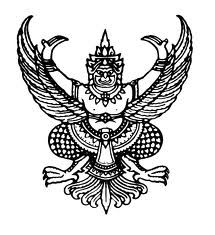 ประกาศองค์การบริหารส่วนตำบลหนองบัวดงเรื่อง  การแสดงเจตจำนงสุจริต  ด้านคุณธรรมและความโปร่งใสในการบริหารงานขององค์การบริหารส่วนหนองบัวดง***********************************		ด้วยเจตนารมณ์ของรัฐธรรมนูญแห่งอาณาจักรไทย  (ฉบับชั่วคราว)    พ.ศ.  2557    พระราชบัญญัติข้อมูลข่าวสารของราชการ   พ.ศ.  2540  พระราชกฤษฎีกาว่าด้วยหลักเกณฑ์และวิธีการบริหารกิจการบ้านเมืองที่ดี  พ.ศ.  2546  ยุทธศาสตร์ชาติว่าด้วยการป้องกันและปราบปรามการทุจริตระยะที่  3   (พ.ศ.  2560 – 2564)    และนโยบายของรัฐบาล   ข้อที่    60   การส่งเสริมการบริหารราชการแผ่นดินที่มีธรรมาภิบาลและการป้องกันปราบปรามการทุจริตและประพฤติมิชอบในภาครัฐ   กำหนดให้ปลูกฝังค่านิยมคุณธรรม   จริยธรรมและจิตสำนึกในการรักษาศักดิ์ศรีความเป็นข้าราชการ     และความซื่อสัตย์ควบคู่กับการบริหารจัดการภาครัฐที่มีประสิทธิภาพ   เพื่อป้องกันและปราบปรามการทุจริต  และความประพฤติมิชอบของเจ้าหน้าที่ของรัฐทุกระดับและตอบสนองความต้องการพร้อมอำนวยความสะดวกแก่ประชาชน    เพื่อสร้างความเชื่อมั่นในระบบราชการนั้น		องค์การบริหารส่วนตำบลหนองบัวดง    จึงขอประกาศแสดงเจตจำนงที่จะบริหารงานด้านความซื่อสัตย์สุจริต  มีคุณธรรม  ความโปร่งใส   ปราศจากการทุจริต    และพร้อมที่จะได้รับการติดตามตรวจสอบการปฏิบัติงานตามเจตจำนงที่ได้แสดงไว้อย่างจริงใจ   ทั้งจากเจ้าหน้าที่ภายในหน่วยงานและจากผู้มีส่วนได้ส่วนเสียหรือสาธารณชนภายนอกหน่วยงาน   ดังนี้		ข้อ  1  เจตจำนงในการบริหารงานและนำหน่วยงานด้วยความซื่อสัตย์สุจริตทั้งต่อเจ้าหน้าที่ภายในหน่วยงานและสาธารณชนภายนอกหน่วยงาน		เพื่อเป็นการแสดงความตั้งใจหรือคำมั่นที่จะนำหน่วยงานด้วยความซื่อสัตย์สุจริต  มีคุณธรรม  มีความโปร่งใส  ปราศจากการทุจริต  และพร้อมที่จะได้รับการติดตามตรวจสอบการปฏิบัติงานตามเจตจำนงที่แสดงไว้		ข้อ   2  นโยบายในการพัฒนาองค์กรให้มีคุณธรรมและความโปร่งใสในการดำเนินงานของหน่วยงานภาครัฐ		กำหนดนโยบายในการพัฒนาองค์กรให้มีคุณธรรม   และความโปร่งใสในการดำเนินงานของหน่วยงานภาครัฐเพื่อให้ผู้บริหาร และพนักงานขององค์การบริหารส่วนตำบลหนองบัวดง  มุ่งมั่นพัฒนาหน่วยงานให้มีคุณธรรมและความโปร่งใสตามแนวทางการประเมินคุณธรรมและความโปร่งใสในการดำนิงานของหน่วยงานภาครัฐ  6 ด้าน  ดังนี้		1.  ด้านความโปร่งใส เป็นการเปิดเผยข้อมูล รวมถึงการดำเนินการตามภารกิจหน้าที่ด้วยความซื่อสัตย์สุจริต  โปร่งใส  และเที่ยงธรรม  ซึ่งมีแนวทางการปฏิบัติ  ดังนี้		1)  มุ่งเน้นการปฏิบัติงานด้วยความโปร่งใส   ตรวจสอบได้   โดยยึดหลักความซื่อสัตย์สุจริต  ถูกต้อง  เป็นไปตามระเบียบ  กฎหมาย  อย่างเคร่งครัด	2)  ให้ความสำคัญในการเปิดเผยข้อมูลหน่วยงานด้วยความโปร่งใสโดยยึดหลักความสุจริต   เที่ยงธรรม   ถูกต้อง  ตรวจสอบได้ตามบทบัญญัติของกฎหมาย     / 3)  ให้ความสำคัญ.................................- 2 –		3)  ให้ความสำคัญกับการเปิดโอกาสให้ผู้มีส่วนได้ส่วนเสียเข้ามามีส่วนร่วมในการปฏิบัติงาน  โดยยึดหลักความถูกต้อง  สุจริต  โปร่งใสและเที่ยงธรรม		4)  มุ่งเน้นการบริหารจัดการเรื่องร้องเรียนเกี่ยวกับการปฏิบัติงานด้วยความโปร่งใส  เที่ยงธรรม รวดเร็ว  โดยยึดหลักความถูกต้องตามระเบียบ  กฎหมาย		2.  ด้านความพร้อมรับผิด  ผู้บริหารและพนักงาน  มีความมุ่งมั่นตั้งใจปฏิบัติงานอย่างเต็มความสามารถและมีประสิทธิภาพ   มีความรับผิดชอบต่อผลการปฏิบัติงาน   พร้อมรับผิดชอบในการปฏิบัติหน้าที่  ซึ่งมีแนวทางปฏิบัติ   ดังนี้		1)  มุ่งเน้นในการขับเคลื่อนหน่วยงานให้เป็นไปอย่างมีประสิทธิภาพ     มีคุณธรรม   โดยยึดหลักสุจริต  โปร่งใสและเที่ยงธรรม  และพร้อมรับผิดชอบ		2) มุ่งมั่นในการบริหารงาน / ปฏิบัติงานตามหน้าที่อย่างเต็มใจกระตือรือร้น  มีความพร้อมที่จะปฏิบัติหน้าที่กำหนดไว้ในพันธ์กิจ  โดยยึดหลักความถูกต้องระเบียบกฎหมาย  อย่างเคร่งครัด		3.  ด้านความปลอดจากการทุจริตในการปฏิบัติงาน   ส่งเสริมให้ผู้บริหารและพนักงานปฏิบัติตนตามแนวทางปฏิบัติ  ดังนี้		1)  ยึดมั่นในการบริหารจัดการองค์กรเกี่ยวกับความปลอดจากการทุจริตเชิงนโยบาย		2)  ยึดมั่นในการปฏิบัติงาเกี่ยวกับความปลอดจากการทุจริตในการปฏิบัติงาน  ไม่รับสินบนและการใช้ตำแหน่งหน้าที่ในการเอื้อประโยชน์ในการปฏิบัติงานโดยมิชอบ		4.  ด้านวัฒนธรรมคุณธรรมในองค์กร  ส่งเสริมให้ผู้บริหารและพนักงานปฏิบัติตนตามแนวทางปฏิบัติ  ดังนี้		1)  สร้างวัฒนธรรมองค์กรเพื่อให้ผู้บริหารและพนักงานไม่ทนต่อการทุจริต ละอายและเกรงกลัวต่อการทุจริต  ตามหลักนิติธรรม		2)  ให้ความสำคัญกับการปฏิบัติตามแผนป้องกันและการปราบปรามการทุจริตในองค์กร		3)  มีแนวทางในการปฏิบัติงานเพื่อป้องกันผลประโยชน์ทับซ้อนในหน่วยงาน   โดยให้ผู้บริหารและพนักงานถือปฏิบัติอย่างเคร่งครัด		5.  ด้านคุณธรรมการทำงานในหน่วยงาน     มีระบบการปฏิบัติงานที่ได้มาตรฐาน    ยึดหลักความถูกต้อง  เป็นธรรม  เท่าเทียม  ไม่เลือกปฏิบัติ  และมีคุณธรรมในการปฏิบัติงานรวมถึงการบริหารงานภายในหน่วยงานเป็นไปตามหลักธรรมาภิบาล    ซึ่งมีแนวทางการปฏิบัติ  ดังนี้		1)  มุ่งเน้นการปฏิบัติงานตามมาตรฐาน/คู่มือการปฏิบัติงาน โดยยึดหลัก ความถูกต้อง ตามระเบียบกฎหมาย  ด้วยความสุจริต  โปร่งใสและเที่ยงธรรม		2)  มุ่งเน้นการบริหารและพัฒนาทรัพยากรบุคคล  โดยึดหลักคุณธรรม		3)   มุ่งเน้นการบริหารงบประมาณ   โดยยึดหลักความถูกต้องตามระเบียบกฎหมาย  โปร่งใส   ตรวจสอบได้  คุ้มค่าและเกิดประโยชน์สูงสุด		4)  ให้ความสำคัญกับการมอบหมายงานในการปฏิบัติงานตามภารกิจหน้าที่และความรับผิดชอบด้วยความเป็นธรรม  เท่าเทียม  ไม่เลือกปฏิบัติ		5)  ให้ความสำคัญกับสภาพแวดล้อมที่เอื้ออำนวยและส่งเสริมสนับสนุนการปฏิบัติงานของพนักงาน   /๖.ด้านการสื่อสาร.............- 3 –		6.  ด้านการสื่อสารภายในหน่วยงาน  ซึ่งมีแนวทางการปฏิบัติ  ดังนี้		1)  ส่งเสริมและพัฒนาการสื่อสารโดยนำเทคโนโลยีทันสมัยมาปรับใช้ในการประชาสัมพันธ์ให้ประชาชนและบุคลากรในองค์การบริหารส่วนตำบลหนองบัวดงให้เข้าถึงข้อมูลข่าวสารที่เกี่ยวข้องได้โดยเปิดเผย  รวดเร็ว  ถูกต้อง		2)  ประชาสัมพันธ์ให้ประชาชนสามารถแจ้งข้อมูลข่าวสาร  เบาะแสทุจริต    ร้องเรียนร้องทุกข์ผ่านเว็บไซด์และศูนย์ดำรงธรรมอำเภอศิลาลาด		จึงประกาศให้ทราบโดยทั่วกัน			ประกาศ  ณ  วันที่   23  กุมภาพันธ์   พ.ศ.  2560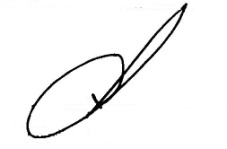 (นายจรูณ   สาลีวัน)   	      นายกองค์กรบริหารส่วนตำบลหนองบัวดง